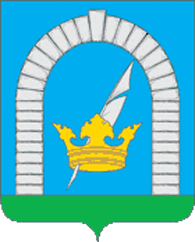 СОВЕТ ДЕПУТАТОВПОСЕЛЕНИЯ РЯЗАНОВСКОЕ В ГОРОДЕ МОСКВЕРЕШЕНИЕОт 25.02.2014г.№ 12/55О внесении изменений и дополнений в Решение Совета депутатовпоселения Рязановское от 17.03.2009г. №7/40«Об утверждении Положения о благоустройстве,соблюдении чистоты и порядка на территории сельского поселения Рязановское»	В целях приведения в соответствие с действующим законодательством,  в соответствии с Законом города Москвы от 15.10.2003г. №59 «О наименованиях и границах внутригородских муниципальных образований в городе Москве»,СОВЕТ ДЕПУТАТОВ ПОСЕЛЕНИЯ РЯЗАНОВСКОЕ РЕШИЛ: Внести в решение Совета депутатов сельского поселения Рязановское от 17.03.2009г. №7/40 «Об утверждении Положения о благоустройстве, соблюдении чистоты и порядка на территории сельского поселения Рязановское»  следующее изменение:Слова «сельского поселения Рязановское» в соответствующем падеже в названии, по тексту и в Приложении, заменить соответственно словами «поселения Рязановское» в соответствующем падеже. Опубликовать настоящее Решение в бюллетене «Московский муниципальный вестник» и разместить настоящее Решение на официальном сайте администрации поселения Рязановское в сети интернет.Контроль за исполнением данного Решения возложить на Председателя Совета депутатов поселения Рязановское Левого С.Д.Председатель Совета депутатов                       	Глава поселенияпоселения Рязановское                              		Рязановское________________С.Д. Левый                          	________________К.В. Кузьмина